选择计量泵泵头材质时需要注意的地方     计量泵的泵头选择非常简单，只要掌握三个点就可以了，首先是要确认这个液体的腐蚀性程度，如果是中性物质，就可以采用一般的泵头，比如说PVC,PP这类材质比较便宜，如果酸碱性比较强，可以采用PVDF泵头，如果氧化性比较强可以选用不锈钢泵头。其次是温度，温度高的话，塑料的一般都不能满足要求，需要用不锈钢，但是不要超过120摄氏度，如果温度过高，建议不要采用柱塞式计量泵。然后是粘度，粘度过高的物质也不建议采用塑料的泵头，因为清洗起来没有不锈钢的那么容易。    选择泵头是需要综合这几项然后再做出自己的判断，不过建议使用者能够定期维护计量泵，就是定期用清水打一下，不然使用寿命会增加。    选择计量泵泵头重要的考虑其材质问题，一般选用通用的计量泵泵头的材质：PP、PVC、PTFE、SS304及SS316等。PP：成型容易，造价低，耐酸碱及一定的耐高温能力；但不适合有机溶剂，强酸碱及含次氯酸根的液体。浓度受限。 PVC：成型容易，造价低，耐酸碱，但不适合有机溶剂，强酸碱及高于40℃液体的计量，不适合食品及饮用水行业，有毒，食品包装袋不再采用PVC袋。PTFE：适合各种介质，耐高温，但成型困难，造价高；SS304及SS316：适合有机溶剂及高温液体，但不耐强酸。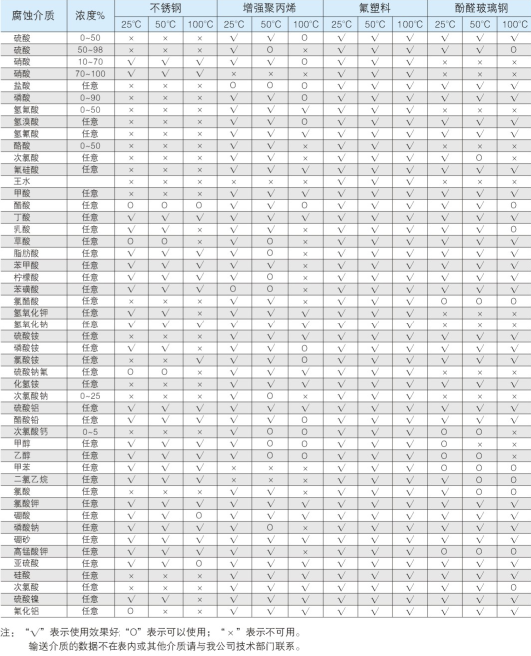 